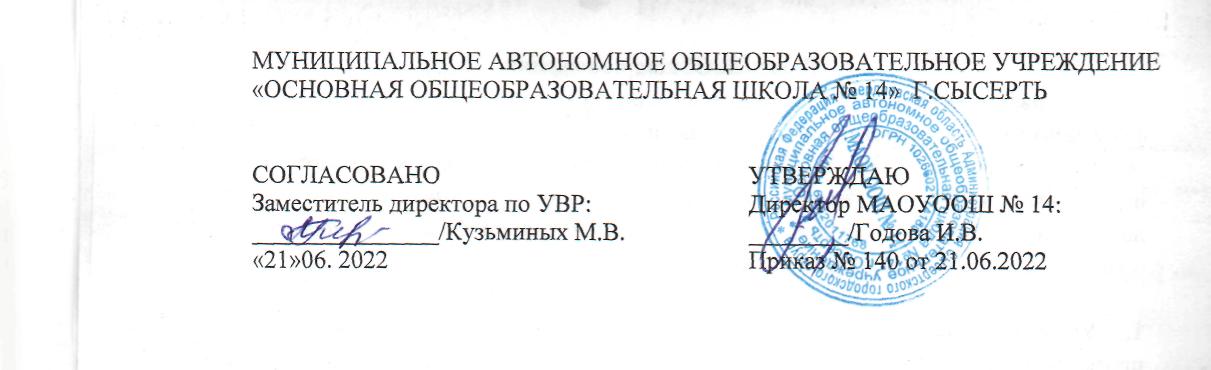 Адаптированная рабочая программа учебного предмета (курса)«Чтение»	5-9 классы2022 - 2023	учебный годСоставитель: Костарева О.И.,учитель первой категорииРассмотрено на заседании школьного методического объединенияПротокол №	от «	»	2022 г.г. Сысерть 2022 г.ПОЯСНИТЕЛЬНАЯ ЗАПИСКАРабочая программа по чтению предназначена для обучающихся 5-9 классов с  умственной отсталостью (интеллектуальными нарушениями (АООП, 1 вариант) и составлена на основе следующих нормативных документов:- Федеральный закон РФ «Об образовании в Российской Федерации» от 29.12.2012 № 273-ФЗ (с изменениями от 16.04.2022г.);- Федеральный государственный образовательный стандарт образования обучающихся с умственной отсталостью (интеллектуальными нарушениями), утвержденный приказом Министерства образования и науки РФ № 1599 от 19 декабря 2014 г.;- Примерная адаптированная основная общеобразовательная программа образования обучающихся с умственной отсталостью (интеллектуальными нарушениями), размещенная на сайте fgosreestr.ru;- Учебный план обучающихся с умственной отсталостью (интеллектуальными нарушениями)  МАОУ «Основная общеобразовательная школа № 14» г. Сысерть, реализующая адаптированные основные общеобразовательные программы» на 2022-2023 учебный год (приказ №117от 10.06.2021 г.)Данная рабочая программа ориентирована на учебно-методический комплект: «Чтение» авторов: Малышева З. Ф. 5, 8 класс; И.М.Бгажнокова, Е.С.Погостина 6 класс; А.К.Аксёнова 7 класс, А.К.Аксенова, М.И.Шишкова 9 класс.Чтение является учебным предметом образовательной области  «Язык и речевая практика» в АООП. Его направленность на социализацию личности умственно отсталого обучающегося, на коррекцию и развитие речемыслительных способностей детей, на формирование эмоционального отношения к действительности и нравственных позиций поведения,  соответствует требованиям ФГОС к образованию обучающихся данной категории.Изучение данного предмета в 5-9 классах имеет своей целью развитие коммуникативно-речевых навыков и коррекцию недостатков мыслительной деятельности.Достижение поставленной цели обеспечивается решением следующих задач:освоение учащимися навыков правильного, осознанного, выразительного чтения целыми словами вслух, «про себя» и наизусть;формирование у учащихся навыков пересказа по плану с помощью учителя и самостоятельно; коррекция и развитие речи,  мышления и других психических функций школьников с особыми образовательными потребностями  в процессе формирования знаний, умений и навыков, в процессе воспитания личности;формирование у учащихся навыка правильного и последовательного изложения мыслей в устной и письменной форме;коррекция и развитие познавательных интересов, интеллектуальных и творческих способностей в процессе выполнения творческих и самостоятельных работ (изложение, сочинение, творческие диктанты и другие виды работ);воспитание позитивного ценностного отношения к миру;иcпользование приобретенных знаний и умений в повседневной жизни для различных видов деятельности: трудовой, коммуникативной, познавательной;формирование нравственных качеств личности. Особенности предмета.На уроках чтения в 5-9 классах продолжается формирование у школьников техники чтения: правильности, беглости, выразительности на основе понимания читаемого материала. Это связано с тем, что не все учащиеся старших классов в достаточной степени владеют указанными навыками. Кроме того, изучение каждого художественного произведения вызывает у них затруднения при его чтении и понимании содержания. Ведь рекомендуемые произведения разножанровые и при работе с ними требуется большая методическая вариативность.Школьники с нарушениями интеллектуального развития трудно воспринимают биографические данные писателей, тем более их творческий путь, представленный даже в упрощенном варианте. Биографию писателя они часто отождествляют с биографией героев читаемых произведений. В исторических произведениях учащиеся с трудом воспринимают описываемые события, не всегда понимают слова и выражения, используемые автором для передачи того или иного факта, поступка героя.На уроках чтения, кроме совершенствования техники чтения и понимания содержания художественных произведений уделяется большое внимание развитию речи учащихся и их мышлению. Школьники учатся отвечать на поставленные вопросы; полно, правильно и последовательно передавать содержание прочитанного; кратко пересказывать основные события, изложенные в произведении; называть главных и второстепенных героев, давать им характеристику, адекватно оценивать их действия и поступки; устанавливать несложные причинно-следственные связи и отношения; делать выводы, обобщения, в том числе эмоционального плана.Это требует серьезной методической подготовки учителя к уроку по каждому художественному произведению, способствует решению проблемы нравственного воспитания учащихся, понимания ими соответствия описываемых событий жизненным ситуациям.         Ценностные ориентиры содержания учебного предметаОдним из результатов обучения  чтению является осмысление и интериоризация (присвоение) учащимися системы ценностей.Ценность жизни – признание человеческой жизни величайшей ценностью, что реализуется в отношении к другим людям и к природе.Ценность добра – направленность на развитие и сохранение жизни через сострадание и милосердие как проявление любви, осознание постулатов нравственной жизни (будь милосерден, поступай так, как ты хотел бы, чтобы поступили с тобой).Ценность свободы, чести и достоинства как основа современных принципов и правил межличностных отношений.Ценность природы основывается на общечеловеческой ценности жизни, на осознании себя частью природного мира. Любовь к природе – это и бережное отношение к ней как среде обитания человека, и переживание чувства её красоты, гармонии, совершенства.        Воспитание любви и бережного отношения к природе через тексты художественных и научно-популярных произведений литературы.Ценность красоты и гармонии – основа эстетического воспитания через приобщение ребёнка к литературе как виду искусства. Это ценность стремления к гармонии, к идеалу.Ценность истины – это ценность научного познания как части культуры человечества, проникновения в суть явлений, понимания закономерностей, лежащих в основе социальных явлений. Приоритетность знания, установления истины, самопознание как ценность – одна из задач образования, в том числе литературного.Ценность семьи. Семья – первая и самая значимая для развития социальная и образовательная среда. Содержание литературного образования способствует формированию эмоционально-позитивного отношения к семье, близким, чувства любви, благодарности, взаимной ответственности.Ценность труда и творчества. Труд – естественное условие человеческой жизни, состояние нормального человеческого существования. Особую роль в развитии трудолюбия ребёнка играет его учебная деятельность. В процессе её организации средствами учебного предмета у ребёнка развиваются организованность, целеустремлённость, ответственность, самостоятельность, формируется ценностное отношение к труду в целом и к литературному труду в частности.Ценность гражданственности – осознание себя как члена общества, народа, представителя страны, государства; чувство ответственности за настоящее и будущее своей страны. Привитие через содержание предмета интереса к своей стране: её истории, языку, культуре, её жизни и её народу.Ценность патриотизма. Любовь к России, активный интерес к её прошлому и настоящему, готовность служить ей.Ценность человечества. Осознание ребёнком себя не только гражданином России, но и частью мирового сообщества, для существования и прогресса которого необходимы мир, сотрудничество, толерантность, уважение к многообразию иных культур.Ценность общения - понимание важности общения как значимой составляющей жизни общества, как одного из основополагающих элементов культуры. Место курса в учебном плане Рабочая программа рассчитана на 680 часов: в 5, 6, 7, 8, 9 классах по 4 часа в неделю; 34 учебных недели, 136 часов за год.С целью достижения высоких результатов образования в процессе реализации программы целесообразно использовать:формы организации учебного процесса – традиционной формой является урок (в программе предусмотрены разные типы уроков: комбинированный урок, урок изучения нового материала, урок закрепления изученного материала, урок обобщения и систематизации знаний, вводный урок), также возможно проведение  экскурсий, нетрадиционных уроков (викторины, КВН, конкурсы, урок-путешествие).технологии обучения –   индивидуальная работа с  учащимися, здоровьесберегающие технологии, личностно-ориентированные технологии.   методы обучения – словесный (беседа, рассказ, объяснение, работа с книгой); наглядный (демонстрация, наблюдения); практический (дидактическая игра, драматизация, иллюстрирование  прочитанного). методы мониторинга знаний и умений обучающихся –  контроль за знаниями, умениями и навыками осуществляется в ходе устных опросов, проведения открытых и закрытых тестов, заданий на установление соответствия, ответов на вопросы, выразительное чтение, чтение наизусть, чтение по ролям, составление плана текста, пересказ по плану (краткий, выборочный, пересказ эпизода, художественный (близкий к тексту), толкование слов и пословиц, характеристика героя и мотивация его поступков, сочинение, изложение, драматизация. Тексты, контрольно-измерительные материалы создает учитель в соответствии с психофизическими особенностями каждого ученика. Контроль осуществляется по завершению изучения творчества писателя (промежуточный контроль). Время, отводимое на уроке для контроля, – 5-15 минут.  Проверку навыков чтения проводят на основе повседневных наблюдений за чтением и пониманием прочитанного по учебнику путём специального опроса по чтению, пересказу или комбинированного опроса. В начале, середине и конце учебного года проводится проверка техники чтения. При проверке техники чтения рекомендуется подбирать незнакомые, но доступные тексты примерно следующего объёма (на конец года): 7-9 класс 80-100 слов.При оценке принимаются во внимание индивидуальные психофизические особенности обучающегося, акцент делается не на беглость чтения, а на осознанное понимание прочитанного, умение отвечать на вопросы, пересказать текст. 5– 9 классы«5» ставится ученику, если он: читает правильно, бегло, выразительно, с соблюдением норм литературного произношения; выделяет главную мысль произведения или частей рассказа с незначительной помощью учителя; делит текст на части и озаглавливает их с помощью учителя (в 8-9 классах легкие тексты самостоятельно); называет главных действующих лиц произведения, характеризует их поступки; отвечает на вопросы по содержанию прочитанного и пересказывает прочитанное полно, правильно, последовательно; твердо знает наизусть стихотворения и читает их выразительно.«4» ставится ученику, если он; читает в основном правильно, бегло; допускает 1-2 ошибки при чтении и соблюдении смысловых пауз, знаков препинания, передающих интонацию, логических ударений; называет главных действующих лиц произведения, характеризует их поступки, допускает неточности в ответах на вопросы при пересказе содержания, исправляет их с помощью учителя; допускает при чтении стихотворения наизусть 1-2 самостоятельно исправленные ошибки, читает наизусть недостаточно выразительно.«3» ставится ученику, если он: читает недостаточно бегло, некоторые слова по слогам; допускает 3-4 ошибки при чтении и соблюдении синтаксических пауз; 3-4 в соблюдении смысловых пауз, знаков препинания, передающих интонацию логических ударений; отвечает  на вопросы и пересказывает содержание прочитанного с помощью учителя; затрудняется называть главных действующих лиц произведения, характеризовать их поступки; отвечает на вопросы и пересказывает неполно, непоследовательно, допускает искажения основного смысла произведения; обнаруживает при чтении наизусть нетвердое усвоение текста.Критерии оценки пересказа текста:«5» - пересказывает содержание прочитанного самостоятельно, последовательно, не упуская главного, правильно отвечает на вопрос.«4» - допускает 1-2 ошибки, неточности, сам их исправляет.«3» - пересказывает при помощи наводящих вопросов учителя, не умеет последовательно передать содержание прочитанного, допускает речевые ошибки.Критерии чтения стихотворения наизусть:«5» - твердо, без подсказок, знает наизусть, выразительно читает.«4» - знает наизусть, но допускает при чтении перестановку слов, самостоятельно исправляет допущенные неточности.«3» - читает наизусть, но при чтении обнаруживает нетвердое усвоение текста. Личностные и предметные результаты освоения предмета.Личностные результаты освоения АООП образования включают индивидуально-личностные качества и социальные (жизненные) компетенции обучающегося, социально значимые ценностные установки.К личностным результатам освоения АООП относятся: 1) осознание себя как гражданина России; формирование чувства гордости за свою Родину; 2) воспитание уважительного отношения к иному мнению, истории и культуре других народов; 3) сформированность адекватных представлений о собственных возможностях, о насущно необходимом жизнеобеспечении; 4) овладение начальными навыками адаптации в динамично изменяющемся и развивающемся мире; 5) овладение социально-бытовыми навыками, используемыми в повседневной жизни; 6) владение навыками коммуникации и принятыми нормами социального взаимодействия; 7) способность к осмыслению социального окружения, своего места в нем, принятие соответствующих возрасту ценностей и социальных ролей; 8) принятие и освоение социальной роли обучающегося, проявление социально значимых мотивов учебной деятельности; 9) сформированность навыков сотрудничества со взрослыми и сверстниками в разных социальных ситуациях; 10) воспитание эстетических потребностей, ценностей и чувств; 11) развитие этических чувств, проявление доброжелательности, эмоционально-нравственной отзывчивости и взаимопомощи, проявление сопереживания к чувствам других людей; 12) сформированность установки на безопасный, здоровый образ жизни, наличие мотивации к творческому труду, работе на результат, бережному отношению к материальным и духовным ценностям;    13) проявление готовности к самостоятельной жизни.Минимальный и достаточный уровни усвоения предметных результатов по отдельным учебным предметам на конец школьного обучения (IX класс):  ЧтениеМинимальный уровень:правильное, осознанное чтение в темпе, приближенном к темпу устной речи, доступных по содержанию текстов (после предварительной подготовки);определение темы произведения (под руководством учителя);ответы на вопросы учителя по фактическому содержанию произведения своими словами;участие в коллективном составлении словесно-логического плана прочитанного и разобранного под руководством учителя текста;пересказ текста по частям на основе коллективно составленного плана (с помощью учителя);выбор заголовка к пунктам плана из нескольких предложенных;установление последовательности событий в произведении;определение главных героев текста;составление элементарной характеристики героя на основе предложенного плана и по вопросам учителя; нахождение в тексте незнакомых слов и выражений, объяснение их значения с помощью учителя;заучивание стихотворений наизусть (7-9); самостоятельное чтение небольших по объему и несложных по содержанию произведений для внеклассного чтения, выполнение посильных заданий.Достаточный уровень:правильное, осознанное и беглое чтение вслух, с соблюдением некоторых усвоенных норм орфоэпии;ответы на вопросы учителя своими словами и словами автора (выборочное чтение);определение темы художественного произведения; определение основной мысли произведения (с помощью учителя);самостоятельное деление на части несложного по структуре и содержанию текста;формулировка заголовков пунктов плана (с помощью учителя);различение главных и второстепенных героев произведения с элементарным обоснованием;определение собственного отношения к поступкам героев (героя); сравнение собственного отношения и отношения автора к поступкам героев с использованием примеров из текста (с помощью учителя);пересказ текста по коллективно составленному плану; нахождение в тексте непонятных слов и выражений, объяснение их значения и смысла с опорой на контекст;ориентировка в круге доступного чтения; выбор интересующей литературы (с помощью взрослого); самостоятельное чтение художественной литературы;знание наизусть 10-12 стихотворений и 1 прозаического отрывка.                                                                     Содержание. Чтение. Содержание чтения (круг чтения). Произведения устного народного творчества (сказка, былина, предание, легенда). Стихотворные и прозаические произведения отечественных и зарубежных писателей XIX - XXI вв. Книги о приключениях и путешествиях.  Художественные и научно-популярные рассказы и очерки. Справочная литература: словари, книги-справочники, детская энциклопедия и пр. Примерная тематика произведений: произведения о Родине, героических подвигах во имя Родины, об отношении человека к природе, к животным, труду, друг другу; о жизни детей, их дружбе и товариществе; о нравственно-этических понятиях (добро, зло, честь, долг, совесть, жизнь, смерть, правда, ложь и т.д.)Жанровое разнообразие: народные и авторские сказки, басни, былины, легенды, рассказы, рассказы-описания, стихотворения.Ориентировка в литературоведческих понятиях: литературное произведение, фольклор, литературные жанры (сказка, былина, сказ, басня, пословица, рассказ, стихотворение), автобиография писателя. присказка, зачин, диалог, произведение.герой (персонаж), главный и второстепенный герой, портрет героя, пейзаж.стихотворение, рифма, строка, строфа.  средства выразительности (логическая пауза, темп, ритм). элементы книги: переплёт, обложка, форзац, титульный лист, оглавление, предисловие, послесловие.Навык чтения: чтение вслух и про себя небольших произведений и целых глав из произведений целыми словами. Выразительное чтение произведений. Формирование умения самоконтроля и самооценки. Формирование навыков беглого чтения. Работа с текстом. Осознание последовательности смысла событий. Выделение главной мысли текста. Определение мотивов поступков героев. Сопоставление и оценка поступков персонажей. Выявление авторской позиции и собственного отношения к событиям и персонажам. Деление текста на части и их озаглавливание, составление плана. Выборочный, краткий и подробный пересказ произведения или его части по плану. Внеклассное чтение. Самостоятельное чтение книг, газет и журналов. Обсуждение прочитанного. Отчет о прочитанном произведении. Ведение дневников внеклассного чтения (коллективное или с помощью учителя). Формирование читательской самостоятельности школьников. Выбор в школьной библиотеке детской книги на указанную учителем тему, чтение статей из детских газет, журналов. Беседы о прочитанном, чтение и пересказ интересных отрывков, коллективное составление кратких отзывов о книгах, анализ учетных листов по внеклассному чтению, по усмотрению учителя.Рекомендуемая литература (на выбор) для уроков внеклассного чтения (урок внеклассного чтения проводится один раз в месяц) по программе Воронковой.5 класс Бажов ПЛ. «Малахитовая шкатулка», «Серебряное копытце», «Солнечный камень», «Горный мастер».БианкиВ.В. «Тигр-пятиполосик», «Снегурушка-милушка», «Муха и чудовище», «Музыкальная канарейка», «Храбрый Ваня».Волков A.M. «Волшебник изумрудного города», «Семь подземных королей», «Урфин Джюс и его деревянные солдаты».Гайдар АЛ. «Чук и Гек».Житков Б.С. «Пожар в море», «Наводнение», «Обвал», «На льдине», «Компас».Мамин-Сибиряк Д.Н. «Про комара комаровича, длинный нос», «Сказочка про Козявочку», «Сказка о том, как жила-была последняя муха», «Сказка про храброго зайца — длинные уши, косые глаза, короткий хвост».Носов Н.Н. «Фантазеры», «Витя Малеев в школе и дома», «Огурцы», «Веселая семейка».Осеева В.А. «Волшебное слово», «Синие листья», «Плохо».Паустовский К.Г. «Похождение жука-носорога».Пермяк Е.А. «Семьсот семьдесят семь мастеров».Полевой Б.Н. «Сын полка».Пришвин М.М. «Лисичкин хлеб», «Золотой луг», «Ярик», «Муравьи», «В краю дедушки Мазая».Русские народные сказки.Сказки народов мира.Скребицкий Г.А. «Лесной голосок», «Догадливая синичка», «Воришка», «Заботливая мамаша», «Ушан», «Сиротка»6 класс.  Астафьев ВЛ. «Васюткино озеро», «Зачем я убил коростыля?», «Белогрудка», «Злодейка».Бажов П.П. «Живой огонек», «Аметистовоедело», «Марков камень», «Надпись на камне», «У старого рудника», «Уральские были».Беляев А.Р. «Остров погибших кораблей», «Последний человек из Атлантиды».Бианки В.В. «Дробинка», «Птичья песенка», «Голубые лягушки», «Сумасшедшая птица», «Морской чертенок».Волков А. М. «Огненный бог марранов», «Желтый туман», «Тайна заброшенного замка».Гайдар АЛ. «Тимур и его команда».Кассиль Л.А. «Все вернется», «Держись, капитан», «У классной доски», «Улица младшего сына».Катаев В.П. «Белеет парус одинокий».Маршак С Я. «Быль-небылица», «Мистер-Твистер», «Почта военная», «Ледяной остров», «Приключения в дороге». Мамин-Сибиряк А.Н. «Умнее всех сказка», «Емеля-охотник», «Дедушкино золото», «Приемыш», «Сказка про Воробья Воробеича». Носов Н.Н. «Приключения Незнайки и его друзей», «Незнайка в солнечном городе», «Незнайка на Луне». Олеша Ю.К. «Три толстяка». Паустовский К.Г. «Золотой ясень», «Сивый мерин», «Кот-ворюга», «Прощание с летом». Пермяк Е.А. «Волшебные истории», «Голубые белки», «Лесной», «Волшебная правда». Пришвин М.М. «Кладовая солнца», «Лесной хозяин», «Наш сад», «Барсук», «Лесной доктор», «Птицы под снегом». Джанни Родари «Путешествие голубой стрелы». Русские народные сказки. Сказки народов мира.Скребицкий Г.А. «Длинноносые рыболовы», «Замечательный сторож». Толстой А.Н. «Золотой ключик или приключения Буратино».7 класс Астафьев ВЛ. «Осенние грусти и радости», «Стрижонок Скрип», «Гуси в полынье», «Капалуха».Беляев А.Р. «Чудесное око».Бианки В.В. «Бешеный бельчонок», «Приказ на снегу», «Лупленый Бочок», «Мышарик», «Вести из леса».Гайдар АЛ. «Судьба барабанщика».Горький A.M. «Детство».Дефо Д. «Робинзон Крузо».Жюль Верн «Дети капитана Гранта».Кассиль Л. «Ночная ромашка», «Огнеопасный груз», «Солнце светит».Катаев ВЛ. «Хуторок в степи».Короленко В.Г. «Купленные мальчики», «Чудная», «Последний луч», «Дети подземелья».Лагин Л.Н. «Старик Хоттабыч».Паустовский К.Г. «Ручьи, где плещется форель», «Старый повар», «Степная гроза», «Жильцы старого дома».Свифт Дж. «Путешествие Гулливера».Сурков АЛ. Стихотворения из цикла «Победители» («В громе яростных битв», «Под вечер в гестапо ее привели», «Утро в окопе», «Песня о слепом баянисте», «Защитник Сталинграда»).Чехов Л.П. «Спать хочется», «Каштанка».8 класс Астафьев В.П. «Конь с розовой гривой», «Монарх в новых штанах», «Бабушка с малиной», «Запах сена», «Фотография, на которой меня нет», «Последний поклон».Беляев А.Р. «Золотая гора», «Прыжок в ничто».Бондарев Ю.В. «На большой реке», «Юность командиров», «Батальоны просят огня».Ваншенкин КЯ. Стихотворения.Гайдар АЛ. «Школа».Есенин С.А. Стихотворения.Искандер ФА. «Пиры Валтасара», «Молельное дерево».Каверин В А. «Два капитана».Макаренко А.С. «Педагогическая поэма» (отрывки).Полевой Б.Н. «Повесть о настоящем человеке».Рубцов Н.М. Стихотворения.Симонов КМ. Стихотворения.Сурков А А. Стихотворения.Чехов А.П. «Толстый и тонкий», «Унтер Пришибеев».Шукшин В.М. «Сильные идут дальше», «Сны матери», «Хозяин бани и огорода».9 класс Ахматова АЛ. Стихотворения.Беляев А.Р. «Человек-амфибия».Богомолов В.О. «Иван».Бондарев Ю.В. «Последние залпы», «Горячий снег».Быков В.В. «Альпийская баллада», «Обелиск».Васильев Б.Л. «А зори здесь тихие».Жюль Верн «Таинственный остров».Воскресенская 3. «Сердце матери».Горький A.M. «В людях», «Мои университеты».Есенин С.А. Стихотворения.Зощенко М.М. Рассказы.Искандер Ф.А. «Сандро из Чегема».Паустовский К.Г. «Во глубине России», «Телеграмма», «Великий сказочник», «Разливы рек», «Исаак Левитан», «Приточная трава». Сурков А.А. Стихотворения.Толстой Л.Н. «Севастопольские рассказы» (выборочно). Цветаева М.Н. Стихотворения. Чехов АЛ. «Дом с мезонином». Шукшин В.М. «Кляуза», «Мечты», «Чужие», «Жил человек», «Привет Сивому».                                                               Тематическое планирование. 5 классРезервные уроки – 1 час.Календарно-тематическое планирование, 5 с. к. кл., 136 часовТематическое планирование 6 классКалендарно-тематическое планирование, 6ск класс (136 часов)Примерное тематическое планирование 7 классКалендарно-тематическое планирование, 7 классТематическое планирование чтения в 8 классеРезервное время-1 час                                                Календарно-тематическое планирование, 8 класс (136 часов)Тематическое планирование 9 классКалендарно-тематическое планирование по чтению 9 кор. класс (136 часов)№  РазделКоличество часовОсновное содержание  Характеристика видов деятельности1Вводный урок. Твой друг – книга. Знакомство с учебником.1Работа с учебником, знакомство с разделами учебника, беседа о роли книги в жизни человека.Отвечать на вопросы учителя.2Устное народное творчество13Устное народное творчество, Считалки, заклички – приговорки, потешки, пословицы и поговорки, загадки.Чтение сказок разных народов. Народные сказки: «Никита Кожемяка», «Как наказали медведя», «Золотые руки», «Морозко», «Два Мороза», «Три дочери».Выразительное чтение, пересказ текста с помощью учителя, связные ответы на вопросы Пересказ с использованием слов и выражений из сказкиОтвечать на вопросы учителя;пересказывать текст по плану с помощью учителя, несложные по содержанию тексты - самостоятельно. Правильно осознанно читать вслух целыми словами с соблюдением норм литературного  произношения. Работа над беглостью и выразительностью чтения: темп и соответствующая содержанию и смыслу текста интонация (пауза, логическое ударение, тон голоса) «драматизация» (чтение по ролям).Выделять с помощью учителя главную мысль  художественного произведения, выявлять отношения к поступкам действующих лиц. Выбор слов и выражений, характеризующих героев, события, картины природы. Находить в тексте непонятные слова и выражения, пользоваться подстрочным словарем.Отвечать на вопросы к текстуДелить текст на части с помощью учителя. Озаглавливать части текста и составлять с помощью учителя план в форме повествовательных и вопросительных предложений. Пересказывать по плану.  Использовать при пересказе слова и обороты речи из текста. Передавать содержание иллюстраций к произведению по вопросам учителя. Самостоятельное читать несложные рассказы с выполнением различных заданий учителя: найти ответ на поставленный вопрос, подготовиться к пересказу, выразительному чтениюФормирование читательской самостоятельности школьников. Выбор в школьной библиотеке детской книги на указанную учителем тему. Беседы о прочитанном пересказ интересных отрывков, коллективное составление кратких отзывов о книгах. 3 Литературные сказки8А. С. Пушкин «Сказка о мертвой царевне и о семи богатырях», Д. Мамин – Сибиряк «Серая Шейка».Заучивание наизусть отрывка. Передача содержания иллюстраций к произведению по вопросам учителя Отработка интонации выразительного чтения. Характеристика царицы: противопоставление внешней красоты и злого, завистливого характера.  Пересказ с использованием слов и выражений сказки . Чтение по ролям с передачей интонации героев.Пересказ по плану	Отвечать на вопросы к текстуДелить текст на части с помощью учителя. Озаглавливать части текста и составлять с помощью учителя план в форме повествовательных и вопросительных предложений. Пересказывать по плану.  Использовать при пересказе слова и обороты речи из текста. Передавать содержание иллюстраций к произведению по вопросам учителя. Самостоятельное читать несложные рассказы с выполнением различных заданий учителя: найти ответ на поставленный вопрос, подготовиться к пересказу, выразительному чтению4Лето8	Г.Скребицкий «Июнь»И.Суриков «Ярко солнце светит…» А.Платонов «Июльская гроза А.Прокофьев «Берёзка» РР. Устный рассказ о девочке по рассказу Платонова «Июльская гроза» Ю.Гордиенко «Вот и клонится лето к закату…» Работа над беглостью и выразительностью чтения: темп и соответствующая содержанию и смыслу текста интонация (пауза, логическое ударение, тон голосЗаучивание наизусть стихотворения Передавать содержание иллюстраций к произведению по вопросам учителя.  Работать над беглостью и выразительностью чтения : темп и соответствующая содержанию и смыслу текста интонация (пауза, логическое ударение, тон голос4.	Осень9Г.Скребицкий «Сентябрь». По Соколову-Микитову «Золотая осень» К.Бальмонт «Осень» По Г.Скребицкому «Добро пожаловать». По В.Астафьеву «Осенние грусти».Урок внеклассного чтения. М.Пришвин «Лисичкин хлеб. Работа над беглостью и выразительностью чтения : темп и соответствующая содержанию и смыслу текста интонация (пауза, логическое ударение, тон голос Составление картинного плана.Пересказ по плану.	Заучивать наизусть стихотворений Передавать содержания иллюстраций к произведению по вопросам учителя Работать над беглостью и выразительностью чтения : темп и соответствующая содержанию и смыслу текста интонация (пауза, логическое ударение, тон голоса)5О друзьях-товарищах12Ю. Яковлев «Колючка», «Рыцарь Вася»,Н. Носов «Витя Малеев в школе и дома» (отрывок из повести),В. Медведев «Фосфорический мальчик»,Л. Воронкова «Дорогой подарок»,Я. Аким «Твой друг». Характеристика главных героев. Составление плана, пересказ по плану	Чтение по ролям с отработкой и передачей интонации героев. Краткий пересказВыделять с помощью учителя главную мысль художественного произведения, выявлять отношение к поступкам действующих лиц. Выбирать слова и выражения, характеризующие героев, события, картины природы.Ответить на вопросы к тексту.. Пересказывать  по плану.  Использовать при пересказе слова и обороты речи из текста6Басни И.Крылова4	И.Крылов «Ворона и Лисица» И.Крылов «Щука и Кот» И.Крылов «Квартет».  Отработка интонации выразительного чтения.Инсценирование басни Творческий пересказ басни	Отвечать на вопросы учителя;пересказывать текст по плану с помощью учителя, несложные по содержанию тексты- самостоятельно. Правильное осознанное читать вслух целыми словами с соблюдением норм литературного  произношения «драматизация» (чтение по ролям).Находить в тексте непонятные слова и выражения, пользоваться подстрочным словарем7Спешите делать добро.	14	Н. Хмелик «Будущий олимпиец»,О. Бондарчук «Слепой домик»,В. Осеева «Бабка»,А. Платонов «Сухой Хлеб»,В. Распутин «Люся», В. Брюсов «Труд»,Р. Рождественский «Огромное небо». Характеристика главных героев. Пересказ близкий к тексту	 Пересказ понравившегося эпизода.Читать осознанно, правильно, выразительно, целыми словами вслух; «про себя», выполняя задания учителя. Делить текст на части с помощью учителя. Озаглавливать части текста и составлять с помощью учителя план в форме повествовательных и вопросительных предложений Самостоятельно читать несложные рассказы с выполнением различных заданий учителя: найти ответ на поставленный вопрос, подготовиться к пересказу, выразительному чтению.8Зима.	9	Ф.Тютчев «Чародейкою зимою…» Г.Скребицкий «Декабрь» К.Бальмонт «К зиме» Г.Скребицкий «Всяк по-своему» С.Есенин «Поёт зима, аукает…» С.Есенин «Берёза» А.Пушкин «Зимняя дорога» Урок внеклассного чтения. Стихотворения русских поэтов о зиме. Отработка интонации выразительного чтения.Творческий пересказ стих.Подбор картинки к стихотворениям Иллюстрирование стихотворений.Заучивание наизустьПередавать содержание иллюстраций к произведению по вопросам учителя.  Работать над беглостью и выразительностью чтения : темп и соответствующая содержанию и смыслу текста интонация (пауза, логическое ударение, тон голоса9Весна15	Г.Скребицкий «Март». А.Толстой «Вот уж снег последний в поле тает…» Г.Скребицкий «От первых проталин до первой грозы» (отрывок). Г.Скребицкий «Весна-красна Г.Скребицкий «Грачи прилетели» Г.Скребицкий «Заветный кораблик» Г.Скребицкий «В весеннем лесу» А.Толстой «Весенние ручьи». А.Пушкин «Гонимы вешними ручьями…». А.Блок «Ворона». Е.Серова «Подснежник». И. Соколов-Микитов «Весна» И.Бунин «Крупный дождь в лесу зелёном…» С.Есенин «Черёмуха» Я.Аким «Весна, весною, о весне…» РР. Устный рассказ о весне по плану. Отработка интонации выразительного чтения. Творческий пересказ стих.Подбор картинки к стихотворениям Иллюстрирование стихотворений.Заучивание наизустьПередавать содержание иллюстраций к произведению по вопросам учителя.  Работать над беглостью и выразительностью чтения : темп и соответствующая содержанию и смыслу текста интонация (пауза, логическое ударение, тон голоса10О животных	15Н. Гарин – Михайловский «Тёма и Жучка» (отрывок из повести «Детство Тёмы»), А. Толстой «Желтухин» (отрывок из повести «Детство Никиты), К. Паустовский «Кот Ворюга», Б. Житков «Про обезьянку», Э. Асадов «Дачники», Ф. Абрамов «Из рассказов Алены Даниловны», С. Михалков «Будь человеком». Характеристика главных героев Отработка умения пересказа. Отработка интонации выразительного чтения.Формировать читательскую самостоятельность школьников. Выбирать в школьной библиотеке детские книги на указанную учителем тему. Беседы о прочитанном и пересказ интересных отрывков, коллективное составлять краткие отзывы о книгах. 11Из прошлого нашего народа	12О. Тихомиров «На поле Куликовом»,С. Алексеев «Рассказы о войне 1812 года», Н. Некрасов «И снится ей жаркое лето…» (отрывок из поэмы «Мороз, Красный нос»), А. Куприн «Белый пудель» (отрывки), Л. Жариков «Снега, поднимитесь метелью…», Ю. Коринец «У Могилы Неизвестного Солдата». Читать осознанно, правильно, выразительно, целыми словами вслух; «про себя», выполняя задания учителя. Делить текст на части с помощью учителя. Озаглавливать части текста и составлять с помощью учителя плана в форме повествовательных и вопросительных предложений Самостоятельно читать несложные рассказы с выполнением различных заданий учителя: найти ответ на поставленный вопрос, подготовиться к пересказу, выразительному чтению.12Из произведений зарубежных писателей	 14В. Гюго «Гаврош» (отрывки), М. Твен «Приключения Тома Сойера»(отрывок), С. Лагерлёф «Чудесное путешествие Нильса с дикими гусями» (отрывки), Г. Х. Андерсен «Русалочка» (отрывок). Сравнительная характеристика героев. Характеристика главных героев. Составление плана,  пересказ по плану. Чтение по ролям с отработкой и передачей интонации героев.  Краткий пересказВыделять с помощью учителя главную мысль художественного произведения, выявлять отношение к поступкам действующих лиц. Выбирать слова и выражения, характеризующие героев, события, картины природы. Нахождение в тексте непонятных слов и выражений, пользоваться подстрочным словарем.№ урокаРазделТемаКол-во часовдата1Наш верный друг – книга. Знакомство с учебником11УСТНОЕ НАРОДНОЕ ТВОРЧЕСТВО.132Считалки, заклички, потешки13Пословицы и поговорки.14УНТ: загадки15-6Русская народная сказка «Никита Кожемяка»27-8«Как наказали медведя», тофоларская сказка.29«Золотые руки», башкирская народная сказка.110-11«Морозко», русская народная сказка.212«Два Мороза», русская народная сказка. 113«Три дочери», татарская сказка114Урок внеклассного чтения. Русские народные сказки 12ЛИТЕРАТУРНЫЕ СКАЗКИ.815-17А.Пушкин «Сказка о мёртвой царевне и о семи богатырях»318-20М.Сибиряк «Серая Шейка»321Урок внеклассного чтения. Сказки Пушкина122РР. Устное сочинение «Почему я люблю сказки?»13КАРТИНЫ РОДНОЙ ПРИРОДЫ. ЛЕТО.823Г.Скребицкий «Июнь». И.Суриков «Ярко солнце светит…»124-25А.Платонов «Июльская гроза»226РР. Устный рассказ о девочке по рассказу Платонова «Июльская гроза»127А.Прокофьев «Берёзка»128Ю.Гордиенко «Вот и клонится лето к закату…»129РР. Составление рассказа «Мои летние каникулы»130Урок внеклассного чтения. Скребицкий «Лесной голосок», «Догадливая синичка».14КАРТИНЫ РОДНОЙ ПРИРОДЫ. ОСЕНЬ.831Г.Скребицкий «Сентябрь».132По Соколову-Микитову «Золотая осень»133К.Бальмонт «Осень»134-35По Г.Скребицкому «Добро пожаловать».236По В.Астафьеву «Осенние грусти»137И.Бунин «Первый снег»138Урок внеклассного чтения. М.Пришвин «Лисичкин хлеб».15ПРОИЗВЕДЕНИЯ О ДРУЗЬЯХ-ТОВАРИЩАХ.1239-40Ю.Яковлев «Колючка».241Урок внеклассного чтения. Н. Носов «Фантазеры», Житков, «Пожар в море».142-43Ю.Яковлев «Рыцарь Вася»244-45Н.Носов «Витя Малеев в школе и дома»246-47В.Медведев «Фосфорический мальчик»248-49Л.Воронкова «Дорогой подарок250Я.Аким «Твой друг»16БАСНИ И.А.КРЫЛОВА351И.Крылов «Ворона и Лисица»152И.Крылов «Щука и Кот»153И.Крылов «Квартет»17СПЕШИТЕ ДЕЛАТЬ ДОБРО!1654-55Н.Хмелик «Будущий олимпиец»256-57О.Бондарчук «Слепой домик».258-61В.Осеева «Бабка»362Урок внеклассного чтения. А.Гайдар «Чук и Гек».263В.Осеева «Доброе слово».164-65А.Платонов «Сухой хлеб».266-67В.Распутин «Люся» (отрывок из повести «Последний срок»).268В.Брюсов «Труд»169Р.Рождественский «Огромное небо».18КАРТИНЫРОДНОЙ ПРИРОДЫ. ЗИМА.                       970Ф.Тютчев «Чародейкою зимою…»171Г.Скребицкий «Декабрь»172К.Бальмонт «К зиме»173-74Г.Скребицкий «Всяк по-своему»275С.Есенин «Поёт зима, аукает…»176С.Есенин «Берёза»177А.Пушкин «Зимняя дорога»178Урок внеклассного чтения. Мамин-Сибиряк Д.Н. «Про комара комаровича, длинный нос», «Сказочка про Козявочку», «Сказка о том, как жила-была последняя муха», «Сказка про храброго зайца — длинные уши, косые глаза, короткий хвост19КАРТИНЫ РОДНОЙ ПРИРОДЫ.                ВЕСНА.1679Г.Скребицкий «Март».180А.Толстой «Вот уж снег последний в поле тает…»181Г.Скребицкий «От первых проталин до первой грозы» (отрывок).182Г.Скребицкий «Весна-красна»183Г.Скребицкий «Грачи прилетели»184Г.Скребицкий «Заветный кораблик»185Г.Скребицкий «В весеннем лесу»186А.Толстой «Весенние ручьи».187А.Пушкин «Гонимы вешними ручьями…».188А.Блок «Ворона». Е.Серова «Подснежник».189И. Соколов-Микитов «Весна»190И.Бунин «Крупный дождь в лесу зелёном…»191-92С.Есенин «Черёмуха»293Я.Аким «Весна, весною, о весне…»194РР. Устный рассказ о весне по плану.110О ЖИВОТНЫХ1595-96И.Гарин-Михайловский «Тёма и Жучка»297-98А.Толстой «Желтухин»299-100К.Паустовский «Кот-ворюга».2101-102Б.Житков «Про обезьянку»2103-104Э.Асадов «Дачники»2105-106Ф.Абрамов «Из рассказов Олёны Даниловны».2107С.Михалков «Будь человеком!»1108-109Урок внеклассного чтения. Бианки «Тигр-пятиполосик», «Снегурушка-милушка» и др.211ИЗ ПРОШЛОГО НАШЕГО НАРОДА12110По Тихомирову «На поле Куликовом».1111По С.Алексееву «Рассказы о войне 1812 года»1112Н.Некрасов «И снится ей жаркое лето…» 1113-116А.Куприн «Белый пудель»4116По Л.Жарикову «Снега, поднимитесь метелью…»1118Ю.Коринец «У могилы неизвестного солдата»1119-120Урок внеклассного чтения. Произведения о Великой Отечественной войне.1121Урок внеклассного чтения. В.П.Катаев  «Сын полка»212ИЗ ПРОИЗВЕДЕНИЙ ЗАРУБЕЖНЫХ ПИСАТЕЛЕЙ14122-123В.Гюго «Гаврош»2124-127М.Твен «Приключения Тома Сойера»4128-131С.Лагерлёф «Чудесное путешествие Нильса с дикими гусями»4Г.Андерсен «Русалочка»2134-35Урок внеклассного чтения. Сказки народов мира.2136Резервные уроки.11Отечество мое27Биография и творчество М.Пришвина, В.Бианки, И.Бунина, Ю.Качаева, Б.Житкова, А.Белорусеца, К.Паустовского, И.Тургенева, Е.Носова, С.Михалкова, Б.Заходера, Д.Биссета, Дж.Родари Словарно-лексическая работа Чтение наизусть Пересказ по плану Ответы на вопросыВыразительное чтение Рассказ по плану и словарю. Краткий пересказ Ответы на вопросы, устное рисование Ответы на вопросы, составление плана рассказа Составление плана пересказа, пересказ Художественный пересказ эпизода-описания рощи. Ответы на вопросы, выр. чтение по ролям Толкование пословиц Выразительное чтение Выделение главной мысли. Самостоятельное чтение сказок Пересказ.Уметь осознанно, правильно, бегло читать вслух и «про себя»;выделять главную мысль произведения, определять основные черты характера действующих лиц; пересказывать текст по плану полно и выборочно; заучивать наизусть.Знать наизусть стихотворение М.Ножкина «Россия».Самостоятельно читать рассказы о природе В.Бианки, сказки Д.Биссета «Забытый День рождения»2О героическом прошлом12Биография и творчество Ф.Глинки, В.Бианки, С.Алексеева, Е.Холмогорского Словарно-лексическая работа Чтение наизусть Пересказ по плану.Ответы на вопросы.Выразительное чтение Рассказ по плану и словарю. Краткий пересказ.Уметь осознанно, правильно, бегло читать вслух и «про себя»; выделять главную мысль произведения, определять основные черты характера действующих лиц; пересказывать текст по плану полно и выборочно; заучивать наизусть.Читать самостоятельно рассказы для детей Д.Н.Мамина3Спешите делать добрые дела12  Биография и творчество Н.Носова, Е.Пермяка, Д.Гальперина, В.Бианки, Е.Благининой, А.Никитина, А.Дорохова, А.Пушкина Д.Хармса, Х.-К.Андерсена, А.Чехов И.Никитина, И.Сурикова, М.Зощенко, Ю.Дмитриева, С.Маршака, С.Смирнова, В.Пескова, М.Пришвина, Г.Скребицкого, А.Толстого, А.Твардовского, А.Плещеева, К.Паустовского, В.Астафьева. Выразительное чтение. Рассказ по плану и словарю. Краткий пересказ. Устное рисование. Ответы на вопросы, составление плана рассказа Знать наизусть стихотворение И.Сурикова «Белый снег пушистый…».Уметь осознанно, правильно, бегло читать и «про себя»; выделять главную мысль произведения, определять основные черты характера действующих лиц; пересказывать текст по плану полно и выборочно; заучивать наизусть.Читать самостоятельно сказки Андерсена.4Твои сверстники24Биография и творчество Н.Носова, Е.Пермяка, Д.Гальперина, В.Бианки, Е.Благининой, А.Никитина, А.Дорохова, А.Пушкина, Д.Хармса, Х.-К.Андерсена, А.Чехов И.Никитина, И.Сурикова, М.Зощенко, Ю.Дмитриева, С.Маршака, С.Смирнова, В.Пескова, М.Пришвина, Г.Скребицкого, А.Толстого, А.Твардовского, А.Плещеева, К.Паустовского, В.Астафьева Словарно-лексическая работа Чтение наизусть Пересказ по плану Ответы на вопросыВыразительное чтение Рассказ по плану и словарю. Краткий пересказ Ответы на вопросы, составление плана рассказа Составление плана пересказа, пересказ. Выразительное чтение Выделение главной мысли. Уметь составлять высказывание по прочитанному, опираясь на вопросы; высказываться на данную тему, используя личный опыт.5Произведения о природе весной16Знать наизусть стихотворения В.Жуковского «Жаворонок» и В.Набокова «Дождь пролетел…» Самостоятельно читать рассказы К.Паустовского: «Золотой линь», «Резиновая лодка», «Барсучий нос» и др. Словарно-лексическая работа Чтение наизусть Ответы на вопросыВыразительное чтение Краткий пересказ устное рисование Ответы на вопросы, составление плана рассказа Составление плана пересказа, Художественный пересказ эпизода-описания рощи. Уметь осознанно, правильно, бегло читать вслух и «про себя»; выделять главную мысль произведения, определять основные черты характера действующих лиц; пересказывать текст по плану полно и выборочно; заучивать наизусть.Самостоятельно читать рассказы К.Паустовского: «Золотой линь», «Резиновая лодка».6Рассказы о животных18Самостоятельно читать рассказы о животных В.Астафьева, В.Бианки, Е.Чарушина, О.Перовской. Словарно-лексическая работа Пересказ по плану Ответы на вопросыВыразительное чтение Рассказ по плану и словарю. Краткий пересказ устное рисование ,составление плана рассказа Составление плана пересказа, пересказ Толкование пословиц Выразительное чтение Выделение главной мысли. ПересказОтвечать на вопросы учителя;пересказывать текст по плану с помощью учителя, несложные по содержанию тексты - самостоятельно. Правильное осознанное чтение вслух целыми словами с соблюдением норм литературного  произношения. Работа над беглостью и выразительностью чтения. Выделение с помощью учителя главной мысли художественного произведения, выявление отношения к поступкам действующих лиц. Выбор слов и выражений, характеризующих героев, события, картины природы. Нахождение в тексте непонятных слов и выражений, пользование подстрочным словарем.Формирование читательской самостоятельности школьников. Выбор в школьной библиотеке детской книги на указанную учителем тему. Беседы о прочитанном и пересказ интересных отрывков, коллективное составление кратких отзывов о книгах7 Произведения русских и зарубежных писателей- классиков26Биография и творчество Е.Барониной, В.Драгунского, Д.Хармса, И.Крылова, Р.Киплинга, В.Бианки, М.Дудина, В.Медведева, К.Паустовского, А. де Сент-Экзюпери, А.Астафьева, Н.РыленковаСловарно-лексическая работа Пересказ по плану Ответы на вопросы. Выразительное чтение Рассказ по плану и словарю. Краткий пересказ, составление плана рассказа Составление плана пересказа, пересказ Выразительное чтение Выделение главной мысли. Самостоятельное чтение произведений.Делить текст на части с помощью учителя. Озаглавливать части текста и составлять с помощью учителя план в форме повествовательных и вопросительных предложений. Пересказывать по плану.  Использовать при пересказе слова и обороты речи из текста. Передавать содержание иллюстраций к произведению по вопросам учителя. Самостоятельное читать несложные рассказы с выполнением различных заданий учителя: найти ответ на поставленный вопрос, подготовиться к пересказу, выразительному чтению.Резервное время 1№ТемаКол-во часовдатаОтечество моё (произведения о Родине, о природе, о роли человека в жизни природы).271По В.Пескову «Отечество». 12М.Ножкин «Россия».13М.Пришвин «Моя Родина».14В.Бианки «Сентябрь».15И.Бунин «Лес, точно терем расписной…».16Устный рассказ «Осень в нашем городе».17Ю.Качаев «Грабитель».18-9Б.Житков «Белый домик».210-11А.Белорусец «Звонкие ключи».212-13Внеклассное чтение. Гайдар «Тимур и его команда»214-15К.Паустовский «Заячьи лапы».216И.Тургенев «Осенний день в берёзовой роще».117-18Е.Носов «Хитрюга».219В.Бианки «Октябрь».120-21С.Михалков «Будь человеком». Б.Заходер «Петя мечтает».222-23По Д.Биссету «Слон и Муравей», «Кузнечик Денди».224Дж. Родари «Как один мальчик играл с палкой".125Дж. Родари «Пуговкин домик».126-27Внеклассное чтение. Н.Носов «Приключения Незнайки и его друзей»2О героическом прошлом нашей Родины.1228 «Илья Муромец и Соловей-разбойник» (отрывок).129Ф.Глинка «Москва». 130В.Бианки «Ноябрь».131  2 четв.По С.Алексееву Без Нарвы не видать моря».132По С.Алексееву «На берегу Невы».133-34    -1По С.Алексееву «Медаль». Рассказы о русском подвиге».235По С.  Алексееву «Гришенька».13637        -2По Е.Холмогоровой «Серебряный лебедь», «Боевое крещение».13637        -2По Е.Холмогоровой «День рождения Наполеона», «В дни спокойные».138-39Урок внеклассного чтения. М.Сибиряк «Емеля-охотник», «Приёмыш".2Спешите делать добрые дела.1240По Н.Носову «Как Незнайка сочинял стихи».141-42	-3Е.Пермяк «Тайна цены».243Перевод Д.Гальпериной «Здравствуйте!»144В.Бианки «Декабрь», Е.Благинина «Новогодние загадки».145А.Никитин «Встреча зимы».146А.Дорохов «Тёплый снег».147А.Пушкин «Вот север, тучи нагоняя…».148-49	-4Д.Хармс «Пушкин».250-51       -5Урок внеклассного чтения по рассказам Е.Пермяка «Волшебные истории»2Твои сверстники.2452В.Бианки «Январь». 153-55	-6Андерсен «Ель».356-57А.Чехов «Ванька».258	-759И.Никитин «Весело сияет месяц над селом…». 158	-759И.Суриков «Белый снег пушистый…».160-61М.Зощенко «Ёлка».262-63Ю.Рытхэу «Пурга».264-65Ю.Дмитриев «Таинственный ночной гость».266В.Бианки «Февраль».167-69С.Маршак «Двенадцать месяцев».370-71Урок внеклассного чтения. А.М.Волков «Огненный бог марранов»272-75   +1По Андерсену «Снежная королева».4Произведения о природе весной.1676С.Смирнов «Первые приметы».177В.Бианки «Март».178По В.Пескову «Весна идёт». 179М.Пришвин «Жаркий час».180-81Г.Скребицкий «Весенняя песня».282В.Жуковский «Жаворонок».183А.Толстой «Детство Никиты».184А.Твардовский «Как после мартовских метелей…». 185А.Плещеев «И вот шатёр свой голубой…».186В.Бианки «Апрель».187-89К.Паустовский «Стальное колечко».390-91   +1Урок внеклассного чтения по рассказам К.Паустовского: «Золотой линь», «Резиновая лодка», «Жильцы старого дома» и др.2Рассказы о животных.1892-93 +1По В.Астафьеву «Злодейка».294-95Урок внеклассного чтения по рассказам В.Астафьева «Белогрудка». 296+1Урок внеклассного чтения. В.Астафьев «Зачем я убил коростеля».197-98По Е.Барониной «Рассказы про  зверей».299В.Драгунский «Кот в сапогах».1100-101Д.Хармс «Заяц и ёж».2102И.Крылов «Зеркало и обезьяна».1103-107По Р.Киплингу «Рикки-тикки-тави».5108В.Набоков «Дождь пролетел…». 1109В.Бианки «Май».1Произведения классической литературы русских и зарубежных писателей.26110М.Дудин «Наши песни спеты на войне».1111-112В.Медведев «Звездолёт Брунька».2113-115Урок внеклассного чтения по повести А.Толстого «Золотой ключик, или Приключения  Буратино».3116-118  +2К.Паустовский «Корзина с еловыми шишками».3119-121  +1Сент-Экзюпери «Маленький принц».3122-123В.Астафьев «Зорькина песня». 2124Н.Рыленков «Нынче ветер…».1125-129Урок внеклассного чтения. Пришвин М.М. «Кладовая солнца» 5130-135Урок внеклассного чтения. Пришвин М.М. «Лесной хозяин», «Наш сад», «Барсук».6136Резервное время.1Всего уроков136№ РазделКол-во часовОсновное содержание Характеристика видов деятельности1Устное народное творчество13Вводный урок по теории «Фольклора».Пословицы, поговорки, загадки. Заучивание. Виды русских народных сказок. Волшебная сказка «Сивка – бурка». Чтение и пересказ  сказки «Сивка-бурка».Чтение по ролям сказки о животных «Журавль и цапля».. Бытовые сказки «Умный мужик».«Что за прелесть эти сказки!» Обобщение по сказкам.Проверка техники чтения. Чтение былины «Три поездки Ильи Муромца».Выразительное чтение былины «Три поездки Ильи Муромца».Народная песня «Ах, кабы на цветы не морозы…». Приметы. Осознанное чтение. «По улице мостовой».Пословицы «О Родине»Пословицы о дружбе. Пословицы о человеке. Пословицы о труде. Пословицы о знании.Загадки о явлениях природы, о домашних животных.Обобщающий урок по разделу «Фольклор».Из произведений Русской литературы Выразительное чтение, пересказ текста с помощью учителя, связные ответы на вопросы Пересказ с использованием слов и выражений из сказки.Уметь читать правильно, осознанно, выразительно вслух и «про себя»; уметь передать главную мысль произведения, оценить поступки действующих лиц, пересказывать содержание прочитанного.Уметь самостоятельно читать произведения из раздела «внеклассное чтение» и участвовать в обсуждении прочитанного2Произведения русской литературы 19 века49Александр Сергеевич Пушкин. Жизнь и творчество. «Сказка о царе Салтане, о сыне его славном и могучем богатыре князе Гвидоне Салтановиче и прекрасной  царевне Лебеди».  Чтение  по ролям «Сказки о царе Салтане…» Характеристика героев «Сказки о царе Салтане…». Художественные средства «Сказки о царе Салтане…» Обобщающий урок по «Сказке о царе  Салтане…» «Зимний вечер».«У лукоморья» (отрывок из поэмы «Руслан и Людмила»). «Что мне больше всего запомнилось?» Урок – конкурс по сказкам А.С Пушкина. Урок рекомендаций на каникулы. Михаил Юрьевич Лермонтов. Жизнь и творчество. Чтение и обсуждение статьи.Чтение по образцу отрывка из «Бородино».Работа над образными средствами стиха. Иван Андреевич Крылов. Жизнь и творчество. Чтение статьи. Чтение и обсуждение басни «Кукушка и петух». Чтение и обсуждение басни «Волк и журавль». Чтение и обсуждение «Слон и Моська». Обобщение по басням И.А. Крылова.Николай Алексеевич Некрасов. Жизнь и творчество. Чтение статьи..Выразительное чтение «Несжатая полоса».Чтение по ролям «Генерал Топтыгин».Описание природы произведениях Н. А. Некрасова. Лев Николаевич Толстой. Жизнь и творчество. Чтение статьи.«Кавказский пленник». 2 части «Кавказский пленник»  Осознанное чтение 3 части «Кавказский пленник». Чтение и обсуждение 4 части «Кавказский пленник. Чтение и обсуждение 5 части  «Кавказский пленник».Чтение и обсуждение 6 части «Кавказский пленник». Обобщающий урок по рассказу «Кавказский пленник». Пересказ-характеристика героев. Урок развития речи. Сочинение «Характеристики Жилина и Костылина». Работа  над ошибками. Обобщающий урок по материалу за 2 четверть. Рекомендации на каникулыУметь читать правильно, осознанно, выразительно вслух и «про себя»; уметь передать главную мысль произведения, оценить поступки действующих лиц, пересказывать содержание прочитанного.Уметь самостоятельно читать произведения из раздела «внеклассное чтение» и участвовать в обсуждении прочитанного.Знать наизусть: А.Пушкин: отрывок из «Сказки о царе Салтане…», «У Лукоморья…», «Зимний вечер»; М.Лермонтов: отрывок из стихотворения «Бородино»; И.Крылов: отрывок из басни (на выбор).3Произведения русской литературы 20 века44Антон Павлович Чехов. Жизнь и творчество. Сатира в рассказе Чехова  «Хамелеон». Рассказы А.П. Чехова.Владимир  Галактионович  Короленко. Жизнь и творчество. «Дети подземелья».Отношение отца к Васе. « Я и мой отец». Описание новых героев в отрывке «Я приобретаю новое знакомство» Вали и Маруси. Пересказ по плану предыдущей главы. Сравнительная характеристика девочек после прочтения главы «Знакомство продолжается».  Самочувствие Маруси в главах «Осень», «Кукла». Чтение и обсуждение. Урок развития речи. Сочинение по плану и по опорным словам. «Минуты радости и тревоги». Урок разбора и исправления ошибок по написанному. сочинению.Чтение  статьи о жизни и творчестве Максима Горького Чтение  и обсуждение отрывков из  автобиографической повести Горького «Детство».Чтение  и обсуждение отрывков из  автобиографической повести Горького «Детство».Чтение  и обсуждение отрывков из  автобиографической повести Горького «Детство». Сочинение-характеристика Алеши по плану. Работа над ошибками, допущенными в сочинении. Чтение и обсуждение отрывков из автобиографической повести «В  людях». Пересказ отрывков из повести «В людях». Константин Георгиевич Паустовский. Жизнь и творчество. Чтение и пересказ рассказа К. Паустовского «Последний черт» Рассказы о России К. Паустовского.Михаил   Васильевич Исаковский. Жизнь и творчество. «Детство». Стихи о весне «Весна», «Ветер». Обобщение  по прочитанным произведениям  в 3 четверти. Техника чтения. Урок рекомендаций на каникулы. Константин Георгиевич Паустовский. Чтение  статьи о жизни и творчестве. Характеристика пеликана в рассказе «Последний черт». Внеклассное чтение рассказов К. Г.  Паустовского. Михаил Васильевич Зощенко. Жизнь и творчество. Чтение статьи. Чтение и пересказ рассказа «Великие путешественники». М. В. Зощенко. Юмор и сатира в рассказах  о Леле и Миньке  М. Зощенко. Константин Михайлович Симонов. Жизнь и творчество. «Сын артиллериста». Великая Отечественная война. Стихи и песни Валентин Петрович Катаев. Жизнь и творчество. «Флаг».  Мини-сочинение «Рассказ от лица героев». Николай Иванович Рылеев. Жизнь и творчество. «Деревья», «Весна без вещуньи – кукушки», «Все в тающей дымке».Юрий Иосифович Коваль. Жизнь и творчество. Чтение и пересказ «Капитан Клюквин».Деление на части рассказа «Картофельная собака».Сочинение по плану «Пес Тузик». Юрий Яковлевич Яковлев. Жизнь и творчество. Словесное описание собаки. Коста в рассказе «Багульник»  Ю. Яковлева. Радий Петрович Погодин. Жизнь и творчество. «Время говорит – пора».Анатолий Алексин. Жизнь и творчество. «Двадцать девятое февраля». Константин Яковлевич Ваншенкин. Жизнь и творчество. «Мальчишка». «Снежки».Проверка техники чтения.Уметь читать правильно, осознанно, выразительно вслух и «про себя»; уметь передать главную мысль произведения, оценить поступки действующих лиц, пересказывать содержание прочитанного.Уметь самостоятельно читать произведения из раздела «внеклассное чтение» и участвовать в обсуждении прочитанного.Знать наизусть: М.Исаковский «Ветер», К.Симонов «Сын артиллериста» (отрывок), Н.Рыленков «Весна без вещуньи кукушки…», стихотворения о Великой Отечественной войне (по выбору4Произведения зарубежной литературы 29Произведения современных писателей зарубежных писателей. Пересказ по плану Ответы на вопросыВыразительное чтение Рассказ по плану и словарю. Краткий пересказ, составление плана рассказа Составление плана пересказа, пересказ Выразительное чтение Выделение главной мысли. Самостоятельное чтение произведений.Уметь читать правильно, осознанно, выразительно вслух и «про себя»; уметь передать главную мысль произведения, оценить поступки действующих лиц, пересказывать содержание прочитанного.Уметь самостоятельно читать произведения из раздела «внеклассное чтение» и участвовать в обсуждении прочитанного.Резервное время1час№ урокаРаздел, темаКол-во часовДатаУстное народное творчество.131.Произведения устного народного творчества.12-3Волшебная сказка «Сивка-Бурка».24 «Журавль и цапля» - сказка о животных.15-6 «Умный мужик» - социально-бытовая сказка.27-8Былина «Три поездки Ильи Муромца».29Русские народные песни.110-11Пословицы, поговорки, загадки – малые жанры УНТ.	212-13Урок внеклассного чтения. Л.Лагин  «Старик Хоттабыч»2Произведения русской литературы XIX века.4914А.С.Пушкин. Жизнь и творчество. Лицейские годы.115-20А.С.Пушкин «Сказка о царе Салтане»621А.С.Пушкин «Зимний вечер».122А.С.Пушкин «У Лукоморья…».123М.Ю.Лермонтов. Жизнь и творчество.124-26М.Ю.Лермонтов «Бородино».327И.А.Крылов. Жизнь и творчество.128-30И.А.Крылов «Басни».331Урок внеклассного чтения. В.Короленко «Чудная».132Н.А.Некрасов. Жизнь и творчество.133Н.А.Некрасов «Несжатая полоса»134-35Н.А.Некрасов «Генерал Топтыгин».236Л.Н.Толстой. Жизнь и творчество.137-42Л.Н.Толстой «Кавказский пленник».643А.П.Чехов. Жизнь и творчество.144-45А.П.Чехов «Хамелеон».246В.Г.Короленко. Жизнь и творчество.147-52В.Г.Короленко «Дети подземелья».653М.Горький. Жизнь и творчество.154-57М.Горький «Детство».458-60М.Горький «В людях».361-62Урок внеклассного чтения. А.Чехов «Каштанка»2Произведения русской литературы XX века4463-65М.Исаковский. Стихотворения.366-69К.Паустовский «Последний чёрт».470-71К.Паустовский «Жильцы старого дома».272-73Урок внеклассного чтения. В.Астафьев «Гуси в полынье», «Капалуха» и др. рассказы.274-76М.Зощенко «Великие путешественники»377-79К.Симонов «Сын артиллериста».380-82В.Катаев «Флаг».383-85Н.Рыленков «Деревья», «Весна без вещуньи-кукушки…».386-88Ю.Коваль «Капитан Клюквин».389-92Ю.Коваль «Картофельная собака».493-95Ю.Яковлев «Багульник».396-98Р.Погодин «Время говорит – пора».399-101А.Алексин «29 февраля».3102-103К.Ваншенкин. Стихотворения.2104Урок внеклассного чтения. А.Сурков. Стихотворения из цикла «Победители».1105-106Урок внеклассного чтения. Стихотворения о Великой Отечественной войне. 2Произведения зарубежной литературы29107-113Д.Дефо «Приключения Робинзона Крузо».7114-120Дж.Свифт «Путешествие Гулливера».7121-127Э.Распэ «Путешествия барона Мюнхгаузена»7128-135Внеклассное чтение. Ж.Верн «Дети капитана Гранта»8136 Резервные уроки1Всего уроков136№ п/пРазделыКол-во часовКраткое содержание темыХарактеристика видов деятельности1.Устное народное творчество13Кто мы? Откуда мы? Произведения, формирующие понятия о народе, народной культуре, об исторической народной памяти.      Былины, исторические песни, предания, сказки.      Нравственный смысл сказки: добро должно побеждать зло; хочешь счастья — учись уму-разуму; не нарушай данного слова и т. д.      Народная точка зрения на добро и зло.      Образ русского человека в произведениях устного народного творчества. Работа над жанрами УНТ,  (сказка, пословица, поговорка, баллада, былина), над отличием литературной сказки от народной, авторской баллады от народной. Знать основных героев русских былин и распространенные пословицы и поговорки. Выразительное чтение целыми словами,  пересказ русских народных сказок, самостоятельная работа по карточке по тексту сказки, былины.        читать вслух правильно, бегло, выразительно;       читать про себя доступные по содержанию тексты;       выделять тему и определять идею произведения (последнее задание — с помощью учителя);       определять черты характера главных героев и выражать свое отношение к ним (с помощью учителя);       самостоятельно делить текст на части по данному плану или составлять план к выделенным частям текста;       отбирать (коллективно) опорные слова для пересказа;       пересказывать прочитанный текст с ориентацией на план и опорные слова;  выделять незнакомые слова и давать им объяснения (с помощью учителя); отвечать на вопросы учителя;выделять главную мысль произведения;       заучить наизусть 10 стихотворений;       читать внеклассную литературу, в том числе отдельные статьи из периодической печати, и принимать участие в их обсуждении2.Русская литература XIX века50Биография и творчество: Александр Сергеевич ПушкинМихаил Юрьевич ЛермонтовИван Андреевич КрыловИван Саввич НикитинИван Сергеевич ТургеневЛев Николаевич Толстой. Беседа о морально-этических и нравственных ценностях, которые утверждает русская литература XIX века, о вкладе русских писателей в мировую художественную литературу и культуру. Рассказ учителя о жизни А.С.Пушкина, М.Ю.Лермонтов, И.А.Крылова, Н.А.Некрасова, И.С.Тургенева, Л.Н.Толстого. Работа с материалом учебника. Знакомство с художественными (стихотворными и прозаическими) произведениями и отрывками из произведений этих писателей. Представление о рассказе, повести, басне, стихотворении.  Выразительное чтение целыми словами прозаический и стихотворный текст, составление характеристики героев с помощью учителя, самостоятельное определение основных черт характера персонажа, обосновывать свое отношение к нему. Работа над планом текста (коллективно, с помощью учителя), планом рассказа о герое произведения. Представление об основных средствах художественной выразительности: эпитете, метафоре (слове в переносном значении), сравнении. Пересказ прозаического текста – сжато или подробно.  Устное словесное рисование (описание места событий, помещения, предмета, героя, животного) с опорой на текст произведения. Работа над небольшим рассуждением – по заданному началу (на тему дружбы, любви, милосердия) на основе прочитанного и с опорой на личный жизненный опыт. Составление небольшой кроссворда, викторины, теста по произведениям и биографии писателя. Заучивание наизусть стихотворных произведений.       читать вслух правильно, бегло, выразительно;       читать про себя доступные по содержанию тексты;       выделять тему и определять идею произведения (последнее задание — с помощью учителя);       определять черты характера главных героев и выражать свое отношение к ним (с помощью учителя);       самостоятельно делить текст на части по данному плану или составлять план к выделенным частям текста;       отбирать (коллективно) опорные слова для пересказа;       пересказывать прочитанный текст с ориентацией на план и опорные слова;  выделять незнакомые слова и давать им объяснения (с помощью учителя); отвечать на вопросы учителя;выделять главную мысль произведения;       заучить наизусть 10 стихотворений;       читать внеклассную литературу, в том числе отдельные статьи из периодической печати, и принимать участие в их обсуждении       выражать собственное впечатление от прочитанного3.Произведения русских писателей 1-й половины XX века.27Биография и творчество :Антон Павлович ЧеховВладимир Галактионович Короленко Максим ГорькийСергей Александрович ЕсенинАндрей Платонович ПлатоновАлексей Николаевич ТолстойНиколай Алексеевич Заболоцкий. Рассказ учителя о жизни данных писателей. Работа с материалом учебника. Знакомство с художественными (стихотворными и прозаическими) произведениями и отрывками из произведений этих писателей, комментированное чтение текстов. Представление о рассказе, повести, басне, стихотворении.  Выразительное чтение целыми словами прозаический и стихотворный текст, составление характеристики героев с помощью учителя, самостоятельное определение основных черт характера персонажа, обосновывать свое отношение к нему. Работа над планом текста (коллективно, с помощью учителя), планом рассказа о герое произведения. Представление об основных средствах художественной выразительности: эпитете, метафоре (слове в переносном значении), сравнении. Пересказ прозаического текста – сжато или подробно.  Устное словесное рисование (описание места событий, помещения, предмета, героя, животного) с опорой на текст произведения. Работа над небольшим рассуждением – по заданному началу (на тему дружбы, любви, милосердия) на основе прочитанного и с опорой на личный жизненный опыт. Составление небольшой кроссворда, викторины, теста по произведениям и биографии писателя. Заучивание наизусть стихотворных произведений.      читать вслух правильно, бегло, выразительно;       читать про себя доступные по содержанию тексты;      выделять тему и определять идею произведения (последнее задание — с помощью учителя);       определять черты характера главных героев и выражать свое отношение к ним (с помощью учителя);       самостоятельно делить текст на части по данному плану или составлять план к выделенным частям текста;       отбирать (коллективно) опорные слова для пересказа;       пересказывать прочитанный текст с ориентацией на план и опорные слова;  выделять незнакомые слова и давать им объяснения (с помощью учителя); отвечать на вопросы учителя;выделять главную мысль произведения;       заучить наизусть 10 стихотворений;       читать внеклассную литературу, в том числе отдельные статьи из периодической печати, и принимать участие в их обсуждении.Произведения русскихписателей 2-й половины XX века.  42Константин Георгиевич ПаустовскийРувим Исаевич ФраерманЛев Абрамович КассильАлександр Трифонович ТвардовскийВасилий Макарович ШукшинВиктор Петрович АстафьевРадий Петрович ПогодинАлексей Александрович Сурков Рассказ учителя о жизни данных писателей. Работа с материалом учебника. Знакомство с художественными (стихотворными и прозаическими) произведениями и отрывками из произведений этих писателей, комментированное чтение текстов. Представление о рассказе, повести, басне, стихотворении.  Выразительное чтение целыми словами прозаический и стихотворный текст, составление характеристики героев с помощью учителя, самостоятельное определение основных черт характера персонажа, обосновывать свое отношение к нему. Работа над планом текста (коллективно, с помощью учителя), планом рассказа о герое произведения. Представление об основных средствах художественной выразительности: эпитете, метафоре (слове в переносном значении), сравнении. Пересказ прозаического текста – сжато или подробно.  Устное словесное рисование (описание места событий, помещения, предмета, героя, животного) с опорой на текст произведения. Работа над небольшим рассуждением – по заданному началу (на тему дружбы, любви, милосердия) на основе прочитанного и с опорой на личный жизненный опыт. Составление небольшой кроссворда, викторины, теста по произведениям и биографии писателя. Заучивание наизусть стихотворных произведений.       читать вслух правильно, бегло, выразительно;       читать про себя доступные по содержанию тексты;      выделять тему и определять идею произведения (последнее задание — с помощью учителя);       определять черты характера главных героев и выражать свое отношение к ним (с помощью учителя);       самостоятельно делить текст на части по данному плану или составлять план к выделенным частям текста;       отбирать (коллективно) опорные слова для пересказа;       пересказывать прочитанный текст с ориентацией на план и опорные слова;  выделять незнакомые слова и давать им объяснения (с помощью учителя); отвечать на вопросы учителя;выделять главную мысль произведения;       заучить наизусть 10 стихотворений;       читать внеклассную литературу, в том числе отдельные статьи из периодической печати, и принимать участие в их обсуждении.№ урокаРазделТемаКол-во часовДата1Устное народное творчество, его связь с литературой.131Произведения устного народного творчества. Сказка.12-4Русская народная сказка «Волшебное кольцо».35Пословицы и поговорки как жанр УНТ.16-7Литературная баллада. В.Жуковский «Перчатка».28Баллада И.Сурикова «Нашла коса на камень».19Особенности  былинного жанра. 110«Добрыня и Змей» - народная былина.111Отрывок из былины «Садко»112-13Урок внеклассного чтения. Астафьев В.П. «Конь с розовой гривой»22Произведения русских писателей XIX века.5014А.Пушкин. Жизнь и творчество.115-16М.Басина «Публичное испытание» - очерк из биографии А.Пушкина217И.Пущин «Записки о Пушкине» (отрывок).118А.Пушкин «Памятник» (отрывок). Размышления поэта о своём предназначении.119А.Пушкин «Во глубине сибирских руд».120А.Пушкин «Зимнее утро» - жизнеутверждающая лирика.121А.Пушкин «И.И.Пущину», «19 октября 1827» - посвящение другу и лицейским друзьям.122А.Пушкин «Няне».123-24Любовная лирика А.Пушкина: «На холмах Грузии…», «Сожжённое письмо» (отрывок), «Я вас любил…».225-26А.Пушкин «Сказка о попе и о работнике его Балде».227-28Внеклассное чтение. Астафьев «Монах в новых штанах», «Бабушка с малиной».229М.Лермонтов. Жизнь и творчество. 130М.Лермонтов. «Смерть поэта».131М.Лермонтов. Лирическое стихотворение «Родина».132-33М.Лермонтов «Парус», «Сосна».  Выражение поэтом чувств одиночества и грусти.234-37М.Лермонтов «Песня…про купца Калашникова» - произведение на историческую тему.438Внеклассное чтение. Лирика К.Ваншенкина.139И.Крылов. Жизнь и творчество. «Волк на псарне». Мораль басни.140И.Крылов «Осёл и Соловей», Иносказательный смысл басен.141И.Крылов «Муха и Пчела».Иносказательный смысл басен.142Урок внеклассного чтения. Стихотворения Н.Рубцова «В горнице», «Букет» и др.143Народная тема в творчестве Н.Некрасова. «Размышления у парадного подъезда» (отрывок).144Стихотворения Н.Некрасова о трудной доле русской женщины: «В полном разгаре страда деревенская…», «Мороз Красный нос» (отрывок).145-46Н.Некрасов «Русские женщины» (отрывок).247-48И.Никитин. Жизнь и творчество. «Русь» (отрывок). Гордость и восхищение Родиной.249Родная природа в стихотворении И.Никитина «Утро на берегу озера».  150И.Тургенев. Жизнь и творчество. История создания рассказа «Муму».151-56И.Тургенев. «Муму». Поэтическое жизнеописание животного и жизни Герасима в рассказе. Протест Герасима против произвола барыни.  Эмоциональная напряжённость, острота сюжета повествования.657-58Сочинение по повести И.Тургенева «Муму».259Л.Толстой. Жизнь и творчество. «После бала».160-61Л.Толстой «После бала». Контрастное восприятие действительности героем.262-63Урок внеклассного чтения по произведениям русской литературы 19 века. Чехов «Толстый и тонкий», «Унтер Пришибеев»23Произведения русских писателей первой половины XX века.2764Юмористические рассказы А.Чехова. 165Юмор в рассказе А.Чехова «Лошадиная фамилия».166-73В.Короленко «Слепой музыкант». Преодоление жизненных невзгод, сострадание героев с чуткой душой. 874-75М.Горький «Макар Чудра» (отрывок). Свобода и любовь в жизни героев рассказа.276С.Есенин – певец природы и Родины.177Чувство сыновней любви к России в стихотворении С.Есенина «Спит ковыль…», «Пороша».178Чувство сыновней любви к России в стихотворении С.Есенина «Пороша».179-80Лирическое стихотворение С.Есенина «Отговорила роща золотая…».281-82Трогательные отношения матери и сына в сказке А.Платонова «Разноцветная бабочка».283-85Сила духа героев рассказа А.Толстого «Русский характер».386Вопрос «Что есть красота?” в стихотворении Н.Заболоцкого «Некрасивая девочка».187-90Урок внеклассного чтения. В.Каверин «Два капитана»44Произведения русских писателей второй половины XX века.4291-93Моральные нормы ответственности детей за престарелых родителей в рассказе К.Паустовского «Телеграмма».394-97Чувство первой любви героев повести Р.Фраермана «Дикая собака Динго».498-100Твои сверстники, герои юмористического рассказа Л.Кассиля «Пекины бутсы».3101-104Василий Тёркин – герой-победитель в одноимённой поэме А.Твардовского.4105-108Необычные люди – герои В.Шукшина. «Гринька Малюгин».4109-110Внеклассное чтение. В.Шукшин «Хозяин бани и огорода», «Сны матери» и др. рассказы.2111-112В.Астафьев. «Далёкая и близкая сказка». Музыка пробуждает прекрасные чувства в душе человека.2113-116Твои сверстники, герои рассказа Р.Погодина «Алфред».4117-118А.Сурков «Родина». Стихотворения о Великой Отечественной войне. 2119-120Тема Родины в стихотворениях Н.Рубцова.2121-128Урок внеклассного чтения.  Б.Полевой «Повесть о настоящем человеке»8129-135Внеклассное чтение. Ф.Искандер, «Запретный плод», «Первое дело» и др. рассказы.7136Резервное время.1Всего уроков-136№РазделКол-во часовОсновное содержание Характеристика видов деятельности1Устное народное творчество11часовПроизведения устного народного творчества: сказки,  загадки, поговорки,  былины, баллады.       Былины, исторические песни, предания, сказки.      Нравственный смысл сказки: добро должно побеждать зло; хочешь счастья — учись уму-разуму; не нарушай данного слова и т. д.      Народная точка зрения на добро и зло.      Образ русского человека в произведениях устного народного творчества. Работа над жанрами УНТ,  (сказка, пословица, поговорка, баллада, былина), над отличием литературной сказки от народной, авторской баллады от народной. Работа над осмыслением содержания и поступков основных героев русских былин. Выразительное чтение целыми словами,  пересказ русских народных сказок, самостоятельная работа по карточке по тексту сказки, былины.        читать вслух правильно, бегло, выразительно;       читать про себя доступные по содержанию тексты;       выделять тему и определять идею произведения (последнее задание — с помощью учителя);       определять черты характера главных героев и выражать свое отношение к ним (с помощью учителя);       самостоятельно делить текст на части по данному плану или составлять план к выделенным частям текста;       отбирать (коллективно) опорные слова для пересказа;        пересказывать прочитанный текст с ориентацией на план и опорные слова;  выделять незнакомые слова и давать им объяснения (с помощью учителя); отвечать на вопросы учителя;выделять главную мысль произведения;2Из произведений русской литературы XIX века 43 часаЛитературные сказки.Художественные произведения и отрывки из художественных произведений классиков русской и отечественной литературы. Краткие сведения об их жизни и творчестве.На примере  художественной литературы воспитание морально-этических и нравственных качеств личности подростка.Произведения В.А.Жуковского, А.С.Пушкина, И.А. Крылова, М.Ю. Лермонтова, Н.А. Некрасова, А.А.Фета,А.П. Чехова, Н.В.Гоголя. Рассказ учителя о жизни данных писателей. Работа с материалом учебника. Знакомство с художественными (стихотворными и прозаическими) произведениями и отрывками из произведений этих писателей, комментированное чтение текстов. Представление о рассказе, повести, басне, стихотворении.  Выразительное чтение целыми словами прозаический и стихотворный текст, составление характеристики героев с помощью учителя, самостоятельное определение основных черт характера персонажа, обосновывать свое отношение к нему. Работа над планом текста (коллективно, с помощью учителя), планом рассказа о герое произведения. Представление об основных средствах художественной выразительности: эпитете, метафоре (слове в переносном значении), сравнении. Пересказ прозаического текста – сжато или подробно.  Устное словесное рисование (описание места событий, помещения, предмета, героя, животного) с опорой на текст произведения. Работа над небольшим рассуждением – по заданному началу (на тему дружбы, любви, милосердия) на основе прочитанного и с опорой на личный жизненный опыт. Составление небольшой кроссворда, викторины, теста по произведениям и биографии писателя. Заучивание наизусть стихотворных произведений.Читать осознанно, правильно (соблюдать нормы русской орфоэпии), бегло, выразительно вслух; читать «про себя»; выделять главную мысль произведения; давать характеристики главным героям и их поступкам(объяснение причин тех или иных поступков героев с помощью учителя); пересказывать содержание произведения, рассказывать по предложенной теме в связи с прочитанным; работать над планом, над средствами языковой выразительности; составлять рассказ по предложенной теме на материале нескольких произведений. . Обсуждать прочитанное.Составлять отзыв о прочитанной книге, статье из газеты или журнала. Знатьнаизусть  стихи, прозаические отрывки; основные сведения из жизни писателей.3Из произведений русской литературы XX  века 59 часовПроизведения А.М. Горького, В.В. Маяковского, С.А.Есенина, М.А., М.И.Цветаевой, М.А.Шолохова, К.Г. Паустовского, Е.И.Носова, Н.М.Рубцова, Ю.И.Коваля. Рассказ учителя о жизни данных писателей. Работа с материалом учебника. Знакомство с художественными (стихотворными и прозаическими) произведениями и отрывками из произведений этих писателей, комментированное чтение текстов. Представление о рассказе, повести, басне, стихотворении.  Выразительное чтение целыми словами прозаический и стихотворный текст, составление характеристики героев с помощью учителя, самостоятельное определение основных черт характера персонажа, обосновывать свое отношение к нему. Работа над планом текста (коллективно, с помощью учителя), планом рассказа о герое произведения. Представление об основных средствах художественной выразительности: эпитете, метафоре (слове в переносном значении), сравнении. Пересказ прозаического текста – сжато или подробно.  Устное словесное рисование (описание места событий, помещения, предмета, героя, животного) с опорой на текст произведения. Работа над небольшим рассуждением – по заданному началу (на тему дружбы, любви, милосердия) на основе прочитанного и с опорой на личный жизненный опыт. Составление небольшой кроссворда, викторины, теста по произведениям и биографии писателя. Заучивание наизусть стихотворных произведений.       читать вслух правильно, бегло, выразительно;       читать про себя доступные по содержанию тексты;       выделять тему и определять идею произведения (последнее задание — с помощью учителя);       определять черты характера главных героев и выражать свое отношение к ним (с помощью учителя);       самостоятельно делить текст на части по данному плану или составлять план к выделенным частям текста;       отбирать (коллективно) опорные слова для пересказа;       пересказывать прочитанный текст с ориентацией на план и опорные слова;  выделять незнакомые слова и давать им объяснения (с помощью учителя); отвечать на вопросы учителя;выделять главную мысль произведения;4 Из произведений зарубежной литературы12часовПроизведения современных писателей  зарубежной литературы.Произведения Р.Л.Стивенсона, Э.С.Томпсона, Д.Даррела. Сообщения учащихся и  рассказ учителя о жизни данных писателей. Работа с материалом учебника. Знакомство с художественными произведениями и отрывками из произведений этих писателей, комментированное чтение текстов. Выразительное чтение целыми словами прозаического  текста, составление характеристики героев с помощью учителя, самостоятельное определение основных черт характера персонажа, обосновывать свое отношение к нему. Работа над планом текста (коллективно, с помощью учителя), планом рассказа о герое произведения. Пересказ прозаического текста – сжато или подробно.  Устное словесное рисование (описание места событий, помещения, предмета, героя, животного) с опорой на текст произведения. Работа над небольшим рассуждением – по заданному началу (на тему дружбы, любви, милосердия) на основе прочитанного и с опорой на личный жизненный опыт. Составление небольшой кроссворда, викторины, теста по произведениям и биографии писателя.        читать вслух правильно, бегло, выразительно;       читать про себя доступные по содержанию тексты;       выделять тему и определять идею произведения (последнее задание — с помощью учителя);       определять черты характера главных героев и выражать свое отношение к ним (с помощью учителя);       самостоятельно делить текст на части по данному плану или составлять план к выделенным частям текста;       отбирать (коллективно) опорные слова для пересказа;       пересказывать прочитанный текст с ориентацией на план и опорные слова;  выделять незнакомые слова и давать им объяснения (с помощью учителя); отвечать на вопросы учителя;выделять главную мысль произведения;5Резервные уроки3№ уроков       РазделыТемаКол-во часов Формы контД           Дата   Устное народное творчество111-2Пословицы, поговорки, загадки23Устное народное творчество. Песня -выражение души народа.14-5Былина «На заставе богатырской». Мечта о народном заступнике.26-8Русская народная сказка «Василиса Премудрая»39Русская народная сказка «Лиса и тетерев»110-11Урок внеклассного чтения. Сказки народов мира.2Из произведений русской литературы 19 века4812«Золотой век» русской литературы - литературы 19 века.113В.А.Жуковский. Жизнь и творчество.114-16В.А.Жуковский «Три пояса»317И.А.Крылов. Жизнь и творчество.118-19И.А.Крылов «Кот и повар»220А.С.Пушкин. Жизнь и творчество.121-24А.С.Пушкин «Руслан Людмила»425-28А.С.Пушкин «Барышня-крестьянка»429Внеклассное чтение. М.Ю.Лермонтов. Поэма «Беглец».130-31М.Ю.Лермонтов. Жизнь и творчество. Стихотворение «Тучи»232М.Ю.Лермонтов «Баллада»133М.Ю.Лермонтов «Морская царевна»134Н.В.Гоголь. Жизнь и творчество.135-37Н.В.Гоголь. «Майская ночь, или Утопленница»338-39Внеклассное чтение. Н.В.Гоголь «Ночь перед Рождеством»240Н.А.Некрасов. Жизнь и творчество.141Н.А.Некрасов «Рыцарь на час»142Н.А.Некрасов «Саша»143А.А.Фет. Жизнь и творчество144А.А.Фет. «На заре ты ее не буди»145А.А.Фет. «Помню я: старушка няня…»146А.А.Фет. «Это утро, радость эта…»147-48А.Н.Майков. Стихотворения.249-50Ф.И.Тютчев. Лирические стихотворения.251Урок внеклассного чтения. Русские поэты XIXвека о родной природе.152-53Урок внеклассного чтения. Л.Н.Толстой. «Севастопольские рассказы»  (выборочно)254А.П.Чехов. Жизнь и творчество.155-56А.П.Чехов «Злоумышленник»257А.П.Чехов. «Пересолил»158-59Внеклассное чтение. А.Чехов «Дом с мезонином».2Русская литература 20 века5960М.Горький.  Жизнь и творчество.161-62М.Горький. «Песня о Соколе»263-64Урок внеклассного чтения. М.Горький «Мои университеты».265В.В.Маяковский. Жизнь и творчество166-67В.В.Маяковский. «Необычайное приключение…»268М.И.Цветаева, Жизнь и творчество169-70М.И.Цветаева «Красною кистью…» Стихотворения271Урок внеклассного чтения. М.И.Цветаева. Стихотворения.172К.Г.Паустовский. Жизнь и творчество. 173-74К.Г.Паустовский. «Стекольный мастер»275-76Урок внеклассного чтения. К.Г.Паустовский. «Во глубине России». Отрывки277С.А.Есенин. Жизнь и творчество178-79С.А.Есенин. «Собаке Качалова». Тема природы и родины280С.А.Есенин. Любовная лирика181Урок внеклассного чтения. С.А.Есенин. Стихотворения.182М.А.Шолохов. Жизнь и творчество. «Судьба человека»183-85. М.А.Шолохов «Судьба человека386-88 В.В.Быков. «Альпийская баллада». Отрывки389-94Б.Васильев. «А зори здесь тихие»695-100Внеклассное чтение. Б.Васильев «В списках не значился»6101Е.И.Носов. Жизнь и творчество1102-104Е.И.Носов. «Трудный хлеб» Рассказы.3105-106Урок внеклассного чтения. Е Носов «Красное вино Победы».2107-108Урок внеклассного чтения. М.М. Зощенко. Рассказы.2109Н.М.Рубцов. Жизнь и творчество.1110-112Тема Родины в творчестве Н.М.Рубцова. «Тихая моя Родина…»3113-114Уроки внеклассного чтения. Шукшин В.М. Рассказы.2115Ю.И.Коваль. Жизнь и творчество. «Приключения Васи Куролесова»1116-118Ю.И.Коваль. «Приключения Васи Куролесова»3Из произведений зарубежной литературы12119Р.Л.Стивенсон. Жизнь и творчество. «Вересковый мед» 1120Э. Сетон - Томпсон. Жизнь и творчество.1121-122Э. Сетон - Томпсон. «Снап. История бультерьера».2123-124Э. Сетон - Томпсон. Рассказы о животных2125-127Внеклассное чтение. Ж.Верн «Таинственный остров»3128Джеральд Даррелл. Жизнь и творчество. «Живописный жираф».1129-130Внеклассное чтение. В. Богомолов «Иван»2131-133Резервные уроки.3